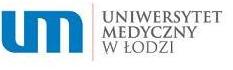 DZIEKANAT ODDZIAŁU STOMATOLOGICZNEGO                                                       .................................................................................... imię i nazwisko studenta                            ..................................................................................                     nr albumuProgram praktyk wakacyjnych dla studentów IV rokuna kierunku lekarsko - dentystycznymw zakresie praktyki lekarsko-dentystycznej w gabinecie stomatologicznymI. Podstawowe zagadnienia regulamin praktyk:Praktyki wakacyjne są obowiązkowe i trwają 4 tygodnie (120 godz.), w ramach 6-godzinych dyżurów (4,5 godz. zegarowych) - na wszystkich zmianach,Praktyki po IV r. odbywają się zgodnie z programem.Praktyki podlegają obowiązkowemu zaliczeniu.Zaliczenie praktyk wraz z oceną poświadcza na karcie praktyk ordynator lub kierownik placówki ochrony zdrowia na podstawie obecności oraz zdobytej wiedzy i umiejętności.Ostatecznego zaliczenia praktyk dokonuje kierownik praktyk w osobie właściwego Prodziekana Oddziału Stomatologicznego. Kierownik praktyk może wyrazić zgodę na odbycie praktyki w wybranej przez studenta placówce ochrony zdrowia, jeżeli charakter wykonywanej przez studenta pracy będzie zgodny z programem praktyk.Nieobecność studenta na praktykach może być usprawiedliwiona jedynie zwolnieniem lekarskim, które dostarcza do zakładu/placówki. Choroba dłuższa niż 1 dzień powoduje konieczność przedłużenia praktyki o odpowiedni okres, co zostaje odnotowane w karcie przedmiotu praktyk.II. Organizacja praktykCele i zadania szkolenia praktycznego:Zdobywanie praktycznych umiejętności z zakresu profilaktyki, diagnostyki i leczenia stomatologicznego pacjentów  Tematyka szkolenia:Specyfika zabiegów przeprowadzanych w różnych specjalnościach stomatologicznych  Wykonywane czynności w zakresie:Chirurgii StomatologicznejBadanie podmiotowe i przedmiotowe, planowanie leczeniaWykonywanie znieczuleń miejscowych – środki i technikiAsystowanie podczas ekstrakcji zębów – techniki, zaopatrywanie rany poekstrakcyjnejPołączenie ustno - zatokowe – rozpoznanie, postępowanieRopne okolice twarzy i szyi – rozpoznawanie, leczenieChorób Błony Śluzowej i PrzyzębiaBadania  podmiotowe i  przedmiotowe, planowanie  leczeniaUsuwania złogów nazębnychLeczenie zachowawcze i fizykalne chorób przyzębiaOcena stanu błony śluzowej jamy ustnejEndodoncjiOcena kliniczna i radiologiczna stanu miazgi i tkanek okołowierzchołkowychLeczenie endodontyczne powikłań próchnicy i urazów zębówZaburzeń Czynnościowych Narządu  ŻuciaDiagnostyka dysfunkcji układu stomatognatycznegoPobieranie wycisków i analiza modeliPlanowanie i leczenie zaburzeń czynnościowych narządu żuciaOrtodoncjiPrzygotowanie jamy ustnej pacjenta do leczenia ortodontycznegoAnaliza modeli łuków zębowychZasady zapobiegania wadom  zgryzuWczesne leczenie ortodontyczne prostymi metodamiPropedeutyki i Diagnostyki StomatologicznejBadanie  podmiotowe i  przedmiotowe, planowanie kompleksowego leczeniaDiagnostyka zaburzeń narządu żuciaProtetykiAnaliza i przygotowanie podłoża do leczenia protetycznegoUzupełnienie braków zębowych protezami ruchomymi częściowymi i całkowitymiAsystowanie podczas szlifowania zębów pod stałe uzupełnienia protetyczneZagadnienia profilaktyczne w protetyce stomatologicznejStomatologii Dziecięcej i Profilaktyki StomatologicznejBadania  podmiotowe i  przedmiotowe, planowanie postępowania profilaktyczno- leczniczegoAnaliza czynników ryzyka rozwoju próchnicyOcena stanu jamy ustnej – wskaźnikiPrzeprowadzenie zabiegów profilaktycznychLeczenie próchnicy prostej i powikłanejUrazowe uszkodzenia zębów - planowanie leczenia, pierwsza pomocStomatologii ZachowawczejBadania  podmiotowe i  przedmiotowe, planowanie leczeniaDiagnostyka różnicowa próchnicy prostej - postępowanieDiagnostyka i leczenie próchnicy powikłanejLeczenie zachowawcze pacjentów w podeszłym wiekuZgoda placówki medycznej na realizację praktyk studenckich zgodnie z programem..........................................................                                                     ……………………………..………            pieczątka ogólna				                        data,  pieczątka imienna i podpis……………………………………………………………………………………………………………….ZALICZENIE PRAKTYK                         .............................................................................. imię i nazwisko studentaPoświadczam odbycie praktyki w zakresie  praktyki lekarsko-dentystycznej w gabinecie stomatologicznym      - 60 godz./120 godz.w okresie od ................................ do ................................ oceniam  odbyte praktyki na stopień…………(słownie)………………………………….…………… ..........................................................                                              …………………………………………            pieczątka ogólna				                   data,  pieczątka imienna i podpis